REQUERIMENTO DE PRÉ-BANCASolicito a V. Sª, a composição da Pré-banca examinadora de defesa de MESTRADO do(a) aluno(a) NOME DO ALUNO, matrícula      , intitulada “TÍTULO DO TRABALHO”, a ser realizada no dia 99/99/1900 às 23h.Necessidade de sala de videoconferência? SIM	NÃOA banca será composta pelos docentes abaixo relacionados:Link para pré-banca / Outras Observações: OBSERVAÇÕES, SE HOUVER.Nestes termos, pede deferimento.João Pessoa, 11 de janeiro de 2022.___________________________DocenteResolução PPGS	 03/2015:Composição mínima: Orientador + 1 examinador interno + 1 examinador interno ou externo ao PPG;Prazo: Até o 19º mês.OBSERVAÇÕES: * Enviar para o email do PPGS. ASSINADO PELO(A) ORIENTADOR(A);*Não será recebido se estiver ilegível ou faltando dados ou sem assinatura;*A entrega deste requerimento deve ser de, no mínimo, 20 dias antes da data indicada;*Enviar RESUMO, PALAVRAS-CHAVE (português e inglês) e este requerimento para o e-mail do PPGS.INFORMAÇÕES COMPLEMENTARES(Obrigatório o preenchimento)Título em português:      Título em inglês:      Título em espanhol:      Resumo e palavras-chave em português:     Resumo e palavras-chave em inglês:     Resumo e palavras-chave em espanhol:      MEMBROS 
(Nome Completo)MEMBROS 
(Nome Completo)MEMBROS 
(Nome Completo)TITULAÇÃOPPG / UNIVERSIDADE(Orient.) NOME COMPLETO(Orient.) NOME COMPLETO(Orient.) NOME COMPLETODR.PPGS/UFPB(Memb.) NOME COMPLETO(Memb.) NOME COMPLETO(Memb.) NOME COMPLETO(Memb.) NOME COMPLETO(Memb.) NOME COMPLETO(Memb.) NOME COMPLETOPPGA/USP(Memb. Ext.1*) NOME COMPLETO(Memb. Ext.1*) NOME COMPLETO(Memb. Ext.1*) NOME COMPLETOUSTA/UFRPE(Memb. Ext.2*) NOME COMPLETO(Memb. Ext.2*) NOME COMPLETO(Memb. Ext.2*) NOME COMPLETO*Dados examinador externo à UFPB1CPF:      E-mail 1:      E-mail 2:      E-mail 1:      E-mail 2:      E-mail 1:      E-mail 2:      *Dados examinador externo à UFPB2CPF:      E-mail 1:      E-mail 2:      E-mail 1:      E-mail 2:      E-mail 1:      E-mail 2:      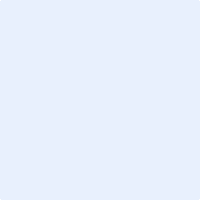 